НОВИНКАЭксклюзивная свадебная церемония «Кукуа»СТОИМОСТЬ 1390 USDЭтот пляж идеален для проведения свадебной церемонии мечты и, бесспорно, это одна из самых лучших свадебных площадок в стране. Кроме того, в вашем распоряжении будет роскошнейшая Комната Невесты,где наш высокопрофессиональный фотограф сделает нежные, эффектные и оригинальные снимки.Один из лучших свадебных декораторов Доминиканы, который работает только на этой свадебной площадке, создаст непередаваемую атмосферу романтики и стиля именно для вас, следуя при этом последним мировым тенденциям свадебного декора и делая вашу церемонию уникальной.В добавок ко всему, невеста заранее может обсудить с фотографом детали съемки, получить рекомендации по выбору свадебного наряда себе и жениху, включая цветовую гамму, чтобы идеально сочетать свой образ с прекрасным пейзажем, который дает возможность почувствовать себя героями райской сказки.Мы подобрали для вас все самое лучшее - самую лучшую площадку и самых лучших специалистов в свадебной сфере, потому что в такой важный день своей жизни вы достойны самого лучшего.В стоимость церемонии включено:предварительная встреча в отеле со свадебным координатором для уточнения деталей;трансфер: отель-церемония-отель (Баваро/Пунта Кана/Кап Кана); один из лучших фотографов Доминиканы отснимет более 150 фото с обработкой (все фото в lightroom, 10 photoshop) 3-4 недели срок обработки));украшенная тканями и шелковыми цветами бамбуковая беседка; декорированный стол для подписания символических сертификатов; декорированный столик для десерта;символический сертификат; церемония;дорожка на проходе к арке;декор по краям дорожки;декоративные фонари;музыкальное сопровождение на выбор молодоженов (стерео-система); букет невесты и бутоньерка для жениха; русский церемониймейстер;бутылка игристого вина с бокалами;вода для поддержания жизненного тонуса.Свадебная церемония «Коста дель Амор»СТОИМОСТЬ 870 USDПляж Коста дель Амор - уединенный пляж с белоснежным песком и густой пальмовой рощей. Пляж спрятался далеко от любопытных глаз и идеально подходит для романтической фотосессии и свадебных церемоний.Бамбуковые качели, оригинальный пирс, рыбацкая лодочка, гамак и многое другое, несомненно станут украшением для Вашей фотосессии.В стоимость церемонии включено:предварительная встреча в отеле со свадебным координатором для уточнения деталей;трансфер: отель-церемония-отель (Баваро/Пунта Кана/Кап Кана); фотосессия 1,5 часа, более 150 фото с обработкой (10 photoshop)  3-4 недели срок обработки));украшенная тканями и шелковыми цветами бамбуковая беседка; стол для подписания символических сертификатов и декоративная подставка для колец; гамак для фотосессии;качели для фотосессии;символический сертификат; музыкальное сопровождение на выбор молодоженов (стерео-система); букет невесты и бутоньерка для жениха; русский церемониймейстер; бутылка игристого вина с бокалами;вода для поддержания жизненного тонуса.Свадебная церемония «Коста дель Амор Deluxe + Mustang»СТОИМОСТЬ 970 USDПляж Коста дель Амор - уединенный пляж с белоснежным песком и густой пальмовой рощей. Пляж спрятался далеко от любопытных глаз и идеально подходит для романтической фотосессии и свадебных церемоний.Бамбуковые качели, оригинальный пирс, рыбацкая лодочка, гамак и многое другое, несомненно станут украшением для Вашей фотосессии. Помимо этого, роскошным дополнением к свадьбе служит красный Ford Mustang.В стоимость церемонии включено:предварительная встреча в отеле со свадебным координатором для уточнения деталей;трансфер на кабриолете Ford Mustang красного цвета: отель-церемония-отель (отель в зоне Баваро/Пунта Кана); фотосессия 1,5 часа, более 200 фото (70 фото в lightroom, 20 photoshop) 3-4 недели срок обработки)); украшенная тканями и шелковыми цветами бамбуковая беседка; украшения к арке на вкус молодоженов: ракушки, столбики, факелы, пальмовые листья;стол для подписания символических сертификатов и декоративная подставка для колец; символический сертификат; гамак для фотосессии;качели для фотосессии;музыкальное сопровождение на выбор молодоженов (стерео-система); букет невесты и бутоньерка для жениха; русский церемониймейстер; бутылка шампанского Asti Martini (или Freixenet) с бокалами;корзинка фруктов;вода для поддержания жизненного тонуса.Свадебная церемония «Морской Бриз»СТОИМОСТЬ 840 USD
Знаменитый пляж Макао — самое популярное место карибского бассейна для проведения свадебных торжеств. Любители эталонной тропической красоты устремляются сюда со всего света. Золотой песок и никогда не стихающие пенные волны, бесконечное море и живописные скалы вдалеке – все это служит колоритным фоном для романтической церемонии. 
В стоимость церемонии включено: предварительная встреча в отеле со свадебным координатором для уточнения деталей;трансфер: отель-церемония-отель (Баваро/Пунта Кана/Кап Кана); фотосессия 1,5 часа, более 150 фото с обработкой (10 photoshop) 3-4 недели срок обработки));украшенная тканями и шелковыми цветами бамбуковая беседка; стол для подписания символических сертификатов и декоративная подставка для колец; символический сертификат; музыкальное сопровождение на выбор молодоженов (стерео-система); букет невесты и бутоньерка для жениха; русский церемониймейстер; бутылка игристого вина с бокалами;вода для поддержания жизненного тонуса.Свадебная церемония «Морской Бриз Deluxe + Mustang»СТОИМОСТЬ 940 USD
Знаменитый пляж Макао — самое популярное место карибского бассейна для проведения свадебных торжеств. Любители эталонной тропической красоты устремляются сюда со всего света. Золотой песок и никогда не стихающие пенные волны, бесконечное море и живописные скалы вдалеке – все это служит колоритным фоном для романтической церемонии. Помимо этого, роскошным дополнением к свадьбе служит красный Ford Mustang.
В стоимость церемонии включено: предварительная встреча в отеле со свадебным координатором для уточнения деталей;трансфер на кабриолете Ford Mustang красного цвета: отель-церемония-отель (отель в зоне Баваро/Пунта Кана); фотосессия 1,5 часа, более 200 фото (70 фото в lightroom, 20 photoshop) 3-4 недели срок обработки)); украшенная тканями и шелковыми цветами бамбуковая беседка; украшения к арке на вкус молодоженов: ракушки, столбики, факелы, пальмовые листья;стол для подписания символических сертификатов и декоративная подставка для колец; символический сертификат; музыкальное сопровождение на выбор молодоженов (стерео-система); букет невесты и бутоньерка для жениха; русский церемониймейстер; бутылка шампанского Asti Martini (или Freixenet) с бокалами;корзина фруктов;вода для поддержания жизненного тонуса.НОВИНКАСвадебная или Пост-свадебная вечеринка на катамаранеСТОИМОСТЬ 1400 USD Open Bar Standard / 1800 USD Open Bar PremiumОт 2 до 20 человек
Вас ждет небольшое свадебное приключение на борту замечательного катамарана. Такую вечеринку можно сделать на второй день свадьбы и насладиться непринужденной атмосферой после ответственного мероприятия накануне.Купальные костюмы сменят свадебные наряды и предсвадебная суета останется позади.Абсолютно неутомительное, но бодрящее путешествие по побережью Баваро/Пунта Каны займет всего несколько часов, а эмоций подарит на долгое время.Зажигательная команда аниматоров не даст заскучать молодоженам и их гостям, если таковые имеются.
В стоимость свадебной вечеринки включено: фата для невесты в подарок;галстук жениху в подарок;амулеты Таино для счастливой семейной жизни в подарок;трансфер отель-порт-отель;бокал шампанского молодоженам в подарок;снорклинг в натуриальном бассейне;open bar с прохладительными и алкогольными напитками (местными или премиум в зависимости от пакета);русскоязыяный сопровождающий-гид;свадебный тортик.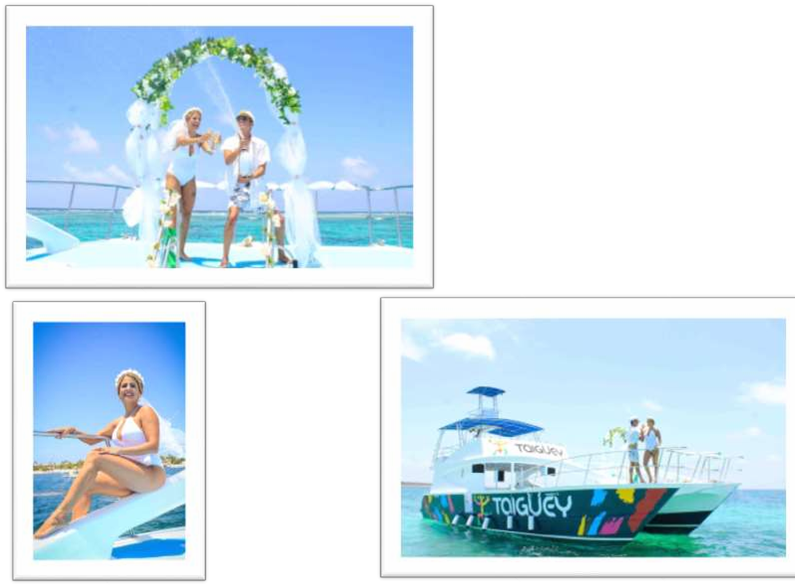 Свадебная церемония «Два берега Costa del Amor + Cap Cana»СТОИМОСТЬ ПОД ЗАПРОС
Церемония и часть фотосессии проходит на пляже Коста дель Амор - уединённый пляж на атлантическом побережье с белоснежным песком и густой пальмовой рощей. Пляж спрятался далеко от любопытных глаз и идеально подходит для романтической фотосессии и свадебных церемоний.Бамбуковые качели, оригинальный пирс, рыбацкая лодочка, гамак и многое другое, несомненно станут украшением для Вашей фотосессии.Далее фотосессия перемещается на карибское побережье пляжа Хуанильо в элитный комплексе Кап Кана с заездом на головокружительную возвышенность Фарайон.Помимо этой удачной комбинации двух разноплановых площадок для фотосессии, роскошным дополнением к свадьбе служит красный Ford Mustang.
В стоимость церемонии включено: предварительная встреча в отеле со свадебным координатором для уточнения деталей;трансфер на кабриолете Ford Mustang красного цвета: отель-церемония-отель (отель в зоне Баваро/Пунта Кана); фотосессия 1,5 часа, более 500 фото (120 фото в lightroom, 20 photoshop) 3-4 недели срок обработки)); украшенная тканями и шелковыми цветами бамбуковая беседка; украшения к арке на вкус молодоженов: ракушки, столбики, факелы, пальмовые листья;стол для подписания символических сертификатов и декоративная подставка для колец; символический сертификат; музыкальное сопровождение на выбор молодоженов (стерео-система); букет невесты и бутоньерка для жениха; русский церемониймейстер; бутылка шампанского Asti Martini (или Freixenet) с бокалами;корзина фруктов;вода для поддержания жизненного тонуса.«Свадьба на голубом озере» Лагуна в Кап КанеСТОИМОСТЬ 1590 USDОткройте для себя уникальное творение природы – Лагуну «Hoyo Azul». У подножья горы располагается синод с бирюзовой водой и подводными пещерами. Путь к лагуне пролегает через удивительный парк с уникальными растениями.
Локации для свадьбы и фотосессии здесь создала сама природа, чтобы молодожены почувствовали себя в настоящем райском саду, ощутили мир и спокойствие. Вы пройдёте по тропе, где пропадает чувство времени и места, взойдёте на романтичный мост, где открывается панорамный вид на головокружительную возвышенность Farallon, а затем осуществите обряд соединения Ваших сердец навечно! 
В стоимость церемонии включено:предварительная встреча в отеле со свадебным координатором для уточнения деталей;трансфер: отель-церемония-отель (Баваро/Пунта Кана/Кап Кана);  фотосессия 1,5 часа, более 150 фото с обработкой (все фото в lightroom, 20 photoshop) 3-4 недели срок обработки)); украшенная арка; стол для подписания символических сертификатов и декоративная подставка для колец; символический сертификат; музыкальное сопровождение на выбор молодоженов (стерео-система); букет невесты и бутоньерка для жениха; русский церемониймейстер;бутылка игристого вина с бокалами;вода для поддержания жизненного тонуса.Свадебная церемония в пляжном клубе «API BEACH» в Кап-КанеСТОИМОСТЬ ПОД ЗАПРОС
Пляжный клуб «API BEACH » — изысканное место для свадебных церемоний и фотосессий. Расположенный в городе миллионеров Кап-Кане, является уникальным, обворожительным местом —жемчужный песок, волны океана, разбивающиеся о живописные скалы, гольф поля и полное спокойствие. Именно это место может подарить вам истинное удовольствие от пребывания здесь. 
В стоимость церемонии включено: предварительная встреча в отеле со свадебным координатором для уточнения деталей;трансфер: отель-церемония-отель (Баваро/Пунта Кана/Кап Кана);  фотосессия 1,5 часа, более 150 фото с обработкой (все фото в Lightroom, 20 в Photoshop) 3-4 недели срок обработки)); украшенная тканями и шелковыми цветами беседка; стол для подписания символических сертификатов и декоративная подставка для колец; символический сертификат; музыкальное сопровождение на выбор молодоженов (стерео-система); букет невесты и бутоньерка для жениха; русский церемониймейстер; бутылка игристого вина с бокалами;вода для поддержания жизненного тонуса.Свадебная церемония «Сказочный остров» о. СаонаСТОИМОСТЬ 1590 USD
После получасового морского путешествия на моторной лодке Вы попадете в заповедный уголок, одно из самых красивых мест карибского бассейна. Белоснежный песок-пудра, живописная пальмовая роща на фоне лазури, необычные мели, по которым можно бродить далеко от берега и разглядывать поля, усыпанные морскими звездами... Этот экзотический остров часто используют в съемках фильмов и рекламы, потому что он идеально подходит на роль затерянного тропического рая.	
В стоимость церемонии включено: предварительная встреча в отеле со свадебным координатором для уточнения деталей;трансфер со свадебной командой: отель-церемония-отель, включая лодку (доплата за индивидуальный трансфер 400 USD); фотосессия 1,5 часа + фотосессия в натуральном бассейне с морскими звездами, более 150 фото с обработкой (все фото в lightroom, 20 photoshop) 3-4 недели срок обработки)); бамбуковая беседка украшенная тканями; стол для подписания символических сертификатов и декоративная подставка для колец; символический сертификат; музыкальное сопровождение на выбор молодоженов (стерео-система); букет невесты и бутоньерка для жениха; русский церемониймейстер; церемония «Песок Единства»; ланч на острове; бутылка игристого вина с бокалами;вода для поддержания жизненного тонуса.Дополнительная услуга к свадьбе «Сказочный остров» о. СаонаСТОИМОСТЬ  290 USD
Уникальный городок Альтос-де-Чавон был построен в стиле испанской деревушки 16-го века и расположился на территории самого пристежного туристического комплекса в стране
 В стоимость услуги включено: Фотосессия 1 час —100 фото с обработкой (все фото в lightroom). Трансфер. Входные билеты в Альтос де Чавон. Свадебная церемония «Карибская Страсть» в итальянском пляжном клубе СТОИМОСТЬ 2130 USD
Элегантный пляжный клуб (Beach Club) расположен в провинции Ла Романа на побережье Карибского моря. По истине изысканным и гостеприимным это место сделали его владельцы — итальянцы. Лазурная вода, мягкий свет, пальмы, архитектура белого цвета, дикие скалы, но самое главное — закат. Именно закат дает настоящую харизму этому волшебному месту. «Prodotto in Paradiso» (Сделано в Раю) — так можно сказать о природе, которая окружила это дивное местечко. Ощутить настоящую романтику «малой Италии» и подарить друг другу обещание в вечной любви — то, что необходимо паре влюбленных! Ваша собственная карибская сказка начнется с церемонии в белоснежной беседке, украшенной живыми цветами, лепестками роз. Фотосессия проходит во время заката, когда солнце садится в Карибское море. Это разноплановая площадка с множеством уголков для необычных и романтических кадров – качели, беседки, лужайки и разные бассейны.
В стоимость церемонии включено:предварительная встреча в отеле со свадебным координатором для уточнения деталей;трансфер: отель-церемония-отель (Баваро/Пунта Кана/Кап Кана/Ла Романа); фотосессия 1,5 часа, более 150 фото с обработкой (все фото в lightroom, 20 photoshop) 3-4 недели срок обработки));беседка украшенная тканями и живыми цветами (включены розы); стол для подписания символических сертификатов и декоративная подставка для колец;лепестки для дорожки разных цветов на выбор;символический сертификат;музыкальное сопровождение на выбор молодоженов (стерео-система);букет невесты и бутоньерка для жениха; русский церемониймейстер; церемония «Песок Единства»;бутылка игристого вина с бокалами;вода для поддержания жизненного тонуса.Церемония «Marina Sands» Часовня в городе Кап-Кана СТОИМОСТЬ 2660 USDГородом миллионеров Кап-Кану называют из-за элитного района, который располагается на берегу Атлантического океана с береговой линией около 8 км. Здесь расположены дома и отели мирового класса, многие из которых строили именитые архитекторы, самый большой в карибском бассейне причал для яхт, роскошный гольф-клуб и невероятная атмосфера. Свадебная церемония проводится в католической часовне. 
 В стоимость церемонии включено:предварительная встреча в отеле со свадебным координатором для уточнения деталей;трансфер: отель-церемония-отель (Баваро/Пунта Кана/Кап Кана);  фотосессия 1,5 часа, более 150 фото с обработкой (все фото в lightroom, 20 photoshop); часовня украшенная свечами и живыми цветами; лепестки для дорожки разных цветов на выбор; стол для подписания символических сертификатов и декоративная подставка для колец; символический сертификат; музыкальное сопровождение (трио гитаристов, 1 час + стерео); букет невесты и бутоньерка для жениха; русский церемониймейстер и церемония «Песок Единства»; бутылка игристого вина с бокалами;вода для поддержания жизненного тонуса.Церемония «Любовь на волнах» на яхте и острове СаонаСТОИМОСТЬ 4300 USD
Что может быть романтичнее путешествия на парусной яхте по бескрайним просторам Карибского моря? Дух захватывает от картинок, возникающих перед глазами: яркое солнце, бирюзовое море, ветер и любимый человек рядом! Правда похоже на мечту? Вас ожидает свадебная церемония на невероятно красивом  острове Саона и купание в кристальной воде с морскими звездами. Ощутите дух истинной свободы и бесконечной любви!В стоимость церемонии включено: предварительная встреча в отеле со свадебным координатором для уточнения деталей;трансфер со свадебной командой: отель-гавань-отель, путешествие на яхте и обратно на остров Саона (отдельный трансфер команды за доп. плату); шампанское и фрукты на яхте; свадебная фотосессия – фотограф на весь день, более 400 фото (фотосессия с морскими звездами в натуральном бассейне) 3-4 недели срок обработки));бамбуковая беседка с белой тканью; бамбуковое ограждение дорожки с тканью и букетами; лепестки для дорожки; стол для подписания сертификатов; декоративная подставка для колец; свадебный торт; музыкальное сопровождение на выбор молодоженов (стерео система); букет для невесты и бутоньерка для жениха; символическая церемония + церемония “песок единства”;символический сертификат; бутылка игристого вина с бокалами; обед с лангустами; закат на яхте;вода для поддержания жизненного тонуса.ОФИЦИАЛЬНАЯ СВАДЕБНАЯ ЦЕРЕМОНИЯ В ДОМИНИКАНЕСТОИМОСТЬ 960USD (без комиссии)
Список документов:Копии паспортов. Заявление о семейном положении от нотариуса. Свидетельство о рождении с апостилем. Свидетельство о разводе (если имеет место). Свидетельство о вдовстве (если имеет место). (символическая церемония и фотосессия оплачиваются дополнительно) 